嘉義縣 文昌 國民 小 學110學年度雙語國家政策－口說英語展能樂學計畫子計畫2-1：國民中小學英語日活動成果報告表(表格不夠，請自行增列）活動名稱口說英語之日常ICRT口說英語之日常ICRT辦理日期110.12.21辦理地點文昌國小各班教室文昌國小各班教室參加人數361人成果摘要-活動內容介紹及特色說明(列點說明)結合每日進行之ICRT英語聽力活動，請各班導師們利用晨間指導學生進行聽與說的練習。同時進行校內英語朗讀比賽，由評分前二名者，擇日在朝會時進行英語朗讀活動，提升全校學生學習英語的動力。結合每日進行之ICRT英語聽力活動，請各班導師們利用晨間指導學生進行聽與說的練習。同時進行校內英語朗讀比賽，由評分前二名者，擇日在朝會時進行英語朗讀活動，提升全校學生學習英語的動力。結合每日進行之ICRT英語聽力活動，請各班導師們利用晨間指導學生進行聽與說的練習。同時進行校內英語朗讀比賽，由評分前二名者，擇日在朝會時進行英語朗讀活動，提升全校學生學習英語的動力。結合每日進行之ICRT英語聽力活動，請各班導師們利用晨間指導學生進行聽與說的練習。同時進行校內英語朗讀比賽，由評分前二名者，擇日在朝會時進行英語朗讀活動，提升全校學生學習英語的動力。檢討或建議事項除了原訂ICRT英語聽力活動外，可增加校內英語認證比賽，由指定ICRT廣播內容中挑出適當之單字與句型，讓學生平時練習並找不同的老師做檢核，提升學生說的能力。除了原訂ICRT英語聽力活動外，可增加校內英語認證比賽，由指定ICRT廣播內容中挑出適當之單字與句型，讓學生平時練習並找不同的老師做檢核，提升學生說的能力。除了原訂ICRT英語聽力活動外，可增加校內英語認證比賽，由指定ICRT廣播內容中挑出適當之單字與句型，讓學生平時練習並找不同的老師做檢核，提升學生說的能力。除了原訂ICRT英語聽力活動外，可增加校內英語認證比賽，由指定ICRT廣播內容中挑出適當之單字與句型，讓學生平時練習並找不同的老師做檢核，提升學生說的能力。照片說明（4-10張）照片說明（4-10張）照片說明（4-10張）照片說明（4-10張）照片說明（4-10張）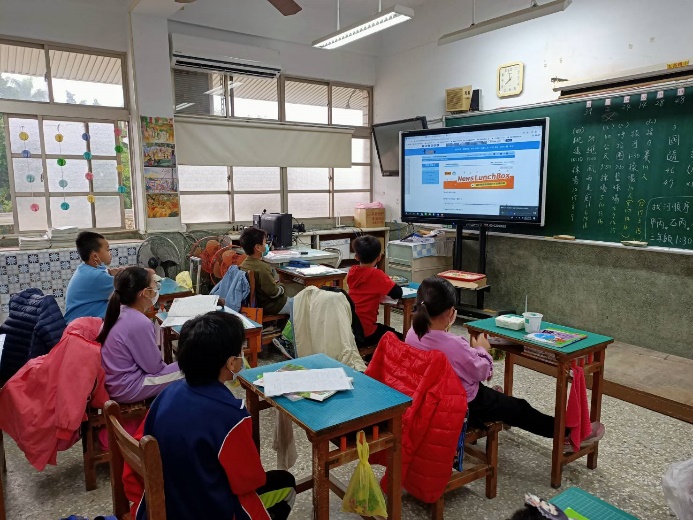 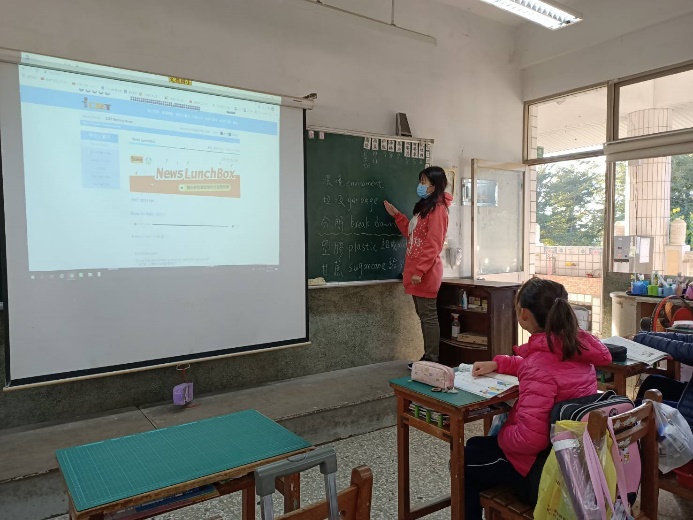 特別利用晨間時間進行ICRT教學同學們試著聽簡單句子特別利用晨間時間進行ICRT教學同學們試著聽簡單句子特別利用晨間時間進行ICRT教學導師配合內容進行單字教學特別利用晨間時間進行ICRT教學導師配合內容進行單字教學特別利用晨間時間進行ICRT教學導師配合內容進行單字教學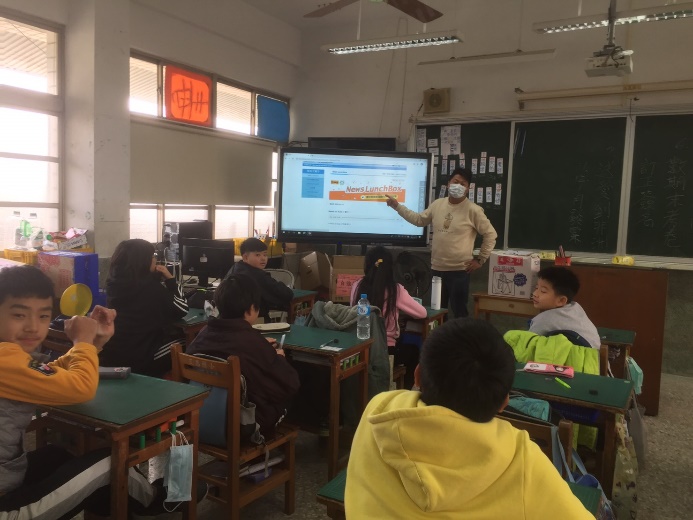 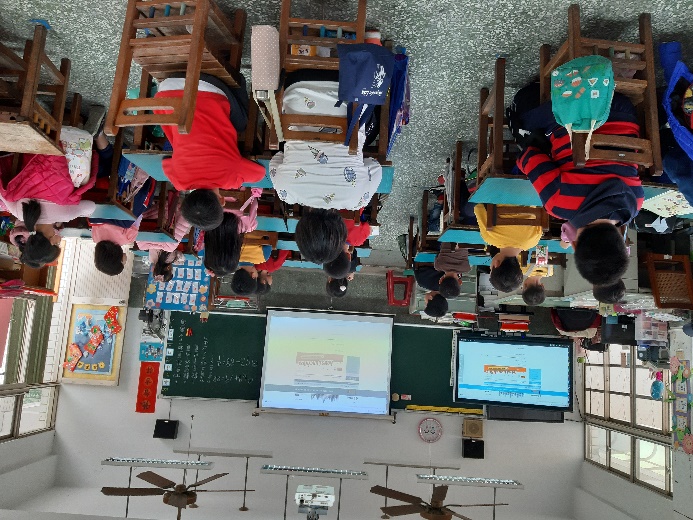 特別利用晨間時間進行ICRT教學導師配合內容進行單字教學特別利用晨間時間進行ICRT教學導師配合內容進行單字教學特別利用晨間時間進行ICRT教學同學們試著聽簡單句子特別利用晨間時間進行ICRT教學同學們試著聽簡單句子特別利用晨間時間進行ICRT教學同學們試著聽簡單句子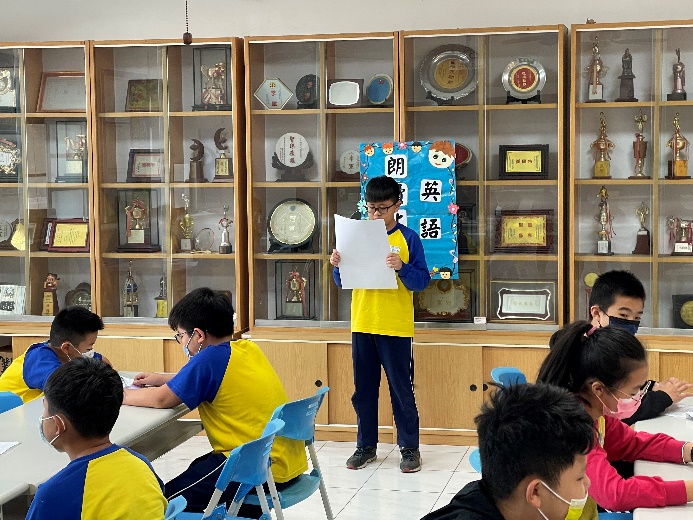 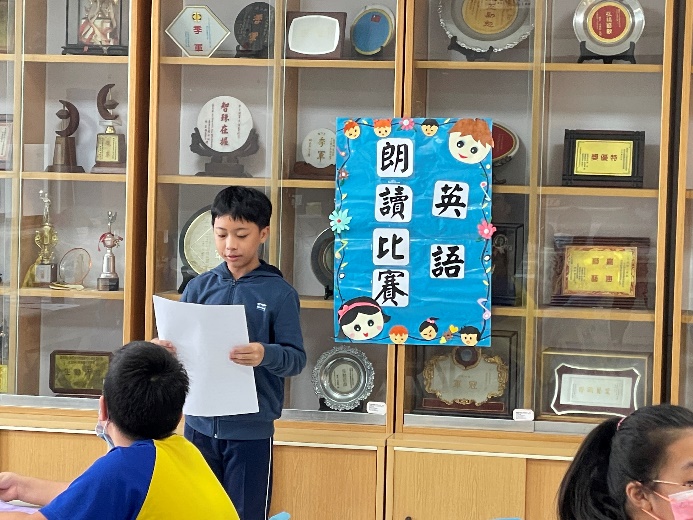 舉辦校內英語朗讀比賽舉辦校內英語朗讀比賽舉辦校內英語朗讀比賽舉辦校內英語朗讀比賽舉辦校內英語朗讀比賽